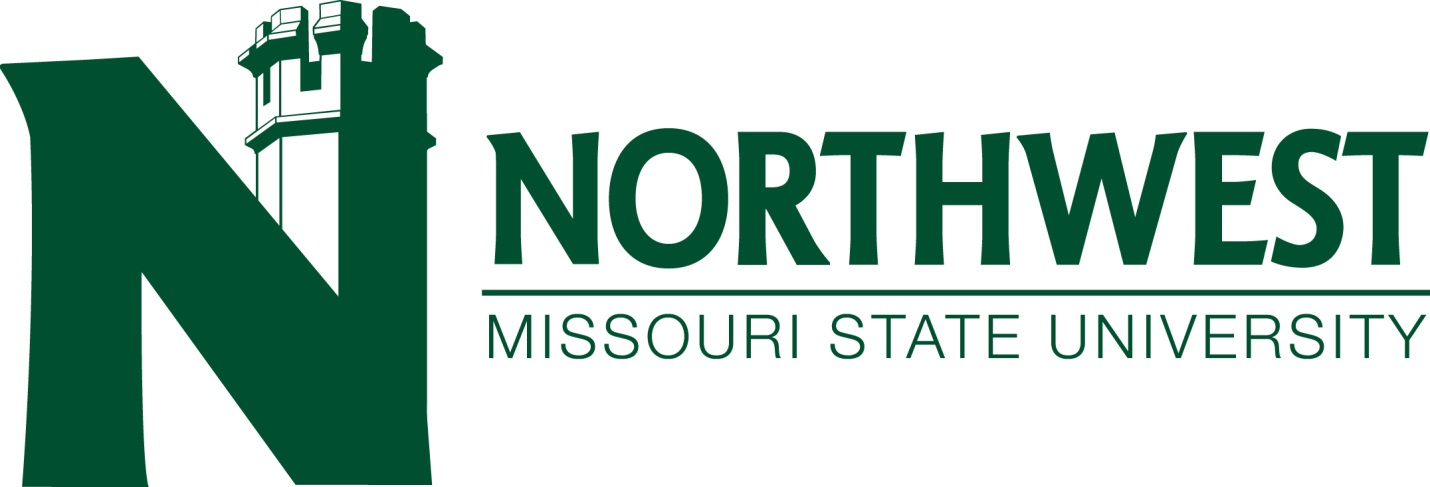 	Student Handbook	for45-455 Field Experience in Sport ManagementContactsDr. Matt Symonds	Allison Hoffman208 Martindale Hall	2600 Colden Hall660-562-1069	660- 562-1028msymond@nwmissouri.edu	astrong@nwmissouri.eduDr. Terry Long	Dr. Jeff Ferguson		206 Martindale Hall	204 Martindale Hall	660-562-1706		660-562-1651tlong@nwmissouri.edu	jfergus@nwmissouri.edu SPORT MANAGEMENT FIELD EXPERIENCE AGREEMENT(FAX TO: 660-562-1483)Field Experience agreement for:					            (Student Name)Field Experience is designed to provide the student with practical, on-the-job work experience that will assist the student in further identifying a career path. All applicants for Field Experience must meet the following academic requirements: 1) completion of 60 credit hours, and 2) completion of the following courses from the minor 54-310 Managerial Communication, 54-313 Principles of Management, 55-330 Principles of Marketing, 54-345 Sport Management, and 22-515 Issues in Sport. Once signed, this agreement indicates approval by Northwest Missouri State University for the above student to complete field experience requirements with your agency. Field Experience involves a minimum 200 work hours over a 10 week period in a Sport Management job setting.  Students will receive 3 hours of academic credit for their field experience and will work under the joint supervision of the site supervisor and an assigned University faculty. The University encourages financial compensation, but the agency is not obligated to pay students. If the agency provides compensation to students, the actual amount and form will be agreed upon prior to the start of the field experience. The University provides personal liability coverage for all field experience students. ____ Compensation will be provided to the field experience student. Please provide a written explanation of the compensation agreement. ____ Compensation will not be provided to field experience students.   This agreement is effective from ________           ____________ to _______           _______________* (Dates must be provided above to make this agreement complete.) This agreement may be terminated after the first 30 days by the agency or the university upon written notice of the other party. Authorized representatives of the agency or the University must approve termination of this agreement. Student Name:_________________   ___        ____________ Student Phone:______________ ______Student Signature:____________________________                               Date: ______          _________University Coordinator Signature:______________________________ Date: ____           ______  ____ Agency Supervisor Signature:_________________________            __ Date: ___            ___________Agency Supervisor Name:____________________                  _____   Phone: _______     ___________Agency Name__________________                   _________________ Phone: ____      ______________Agency Address ____                           ____________________________________________________ 			  (Street)		(City)		(State)		(Zip Code)Email AddressTHIS FORM MUST BE ON FILE WITH THE UNIVERSITY PRIOR TO THE END OF THE SCHOOL TERM PRECEDING FIELD EXPERIENCE.  COURSE REQUIREMENTS45-455 Field Experience in Sport Management1. Field Experience Agreement and 2) Due Date FormA field experience agreement form (p. 2) must be completed and handed in by the student two weeks prior to the trimester of the experience. Students cannot work without a field experience agreement, and any hours completed before this form is on file will not be counted toward the field experience. 2. Due Date FormOnce the field experience agreement is completed and turned in to the Health and Human Services Field Experience Coordinator, students should complete the due date form (p. 4) and return it prior to the first day of work.3. Objectives WorksheetThe Student will complete the objectives worksheet with the guidance of their site supervisor. At least five objectives should be stated and submitted to both the university and agency supervisor by the second Wednesday of the fieldwork experience. 4. Additional Site Visitations (2)The student will arrange for and complete two site visitations at recreation facilities/ providers other than the site of the primary field experience. For each visit, the student is to complete the site visitation worksheet. These site visits should be diverse in nature and must be approved by the university supervisor as acceptable. 5. Bi-Weekly Reports and Work Hours LogThe student will complete four bi-weekly reports and submit them to the university supervisor on or before designated due dates. The agency supervisor’s signature must appear on each bi-weekly report. Students should turn in the completed work hour’s log with each bi-weekly report. A final work hours log should be turned in at the completion of the field experience. All logs must be signed by the agency supervisor. 6. Weekly Journal Students will submit a weekly journal of experiences and observations from the field experience.   You are encouraged to make daily entries, not just at the end of the week. These journals should be emailed or drop-boxed at the end of each work week.  The daily journal entries will not be shared with the sponsoring supervisor; therefore, his or her signature is not required. 7 – 10. Evaluation Forms.   he first evaluation is the student progress report (7), which is to be completed half way through the field experience by the site supervisor.  Other evaluations to be completed include (8) the objective evaluation (student completes), (9) the student evaluation (supervisor completes), and (10) the field work evaluation and recommendation (student completes).  See page 4 for details concerning the due dates for all of these evaluations and other required assignments.Point Values and Due Dates for 45-455Assignment     Field Experience Agreement		5 points		Trimester prior to the startof the fieldwork2. 	Due Date Work Sheet			5 points		Before fieldwork begins3.	Objectives Worksheet			10 points		2nd Wed. of fieldwork4.	Two Site Visits-15 points each 	30 points		Due by 5th and 10th Monday5.	4 Bi-Weekly Reports and		80 points 		Due Mondays the 3rd, 	Work Hour Logs-20 points each				5th, 7th, and 9th week.6.	Weekly Journal Assignments		50 points      		Due the following Monday.	(5 points per week)7. 	Progress Report			25 points		5th Thursday of fieldwork8.	Objectives Evaluation			20 points		Friday before final exams9.	Student Evaluations			100 points		Friday before final exams10.	Student Recommendation		25 points		Friday before final exams	of Field Work Agency						Total	350 points455 DUE DATES WORKSHEET(Give a completed copy to university supervisor after calculating dates)										DUE DATEOBJECTIVES WORKSHEETBI-WEEKLY REPORTS/HOURS LOG SHEETS1234SITE VISITSPROGRESS REPORTFINAL MEETINGOBJECTIVES EVALUATIONSTUDENT EVALUATIONFIELDWORK EVALUATIONSTUDENT RECOMMENDATIONMEASURABLE OBJECTIVES WORKSHEETEvery fieldwork student will prepare at least five measurable objectives, identifying what they hope to learn and accomplish during the field experience. They should be written with the guidance of the agency supervisor and submitted to the University supervisor. Students are able to have a meaningful role in determining their own learning by establishing measurable objectives. Agency supervisors can suggest projects or tasks that are of value and achievable during the time of the fieldwork. Such mutuality will minimize the assignment of tasks that have little or no challenge and maximize meaningful learning experiences.GUIDELINES FOR WRITING OBJECTIVESA well formulated, measurable objective will meet the following criteria:It includes a behavior, condition under which it is to be achieved, a criterion for determining success, and a time orientation. SMART Goal formatting is also allowed. It specifies a single key result to be accomplished.It is readily understandable by those who will be contributing to its attainment.It is realistic and attainable, but still represents a significant change.It is consistent with available or anticipated resources.It is consistent with agency and organizational policies and practices. It is recorded in writing, with a copy kept and periodically referred to by both supervisor and student. SITE VISITSOn two different occasions, the student is to visit another sport management setting.  Following the visit, the student is to write a report about their site visit.  The report should include:Name and location of the facility.Agency Mission/Purpose.A description of agency resources – staff, property, facilities, equipment.A description of the type of programs or services provided at the facility.A description of how the program is funded.An overall summary of your visit with respect to types of programs, interactions with staff and participants, and any other significant observations.WARNING: - These site visits should be at different location than your current field experience.  If two different programs are located within the same agency, you must have the approval of your University supervisor to use both as separate visits.  It is recommended that you seek out visits that are different in nature than your current placement.  Use these visits to explore potential internship or employment sites, and as a tool for expanding your understanding of your profession.Be sure that you complete these site visits prior to the due dates described on the due date worksheet.WORK HOURS LOGWeekly Work Hours Log:Name:	_________________________		Week / Dates:________________																						Total _____I acknowledge that _________________________ has completed the hours indicated._________________________		(Sponsor’s Signature)Weekly Work Hours Log:Name:	_________________________		Week / Dates:_______________	Total _____I acknowledge that _________________________ has completed the hours indicated.															_________________________	(Sponsor’s Signature)WORK HOURS LOGWeekly Work Hours Log:Name:	_________________________		Week / Dates:_______________																						Total _____I acknowledge that _________________________ has completed the hours indicated.																_________________________		(Sponsor’s Signature)COVER SHEET: BI-WEEKLY REPORT #1 – 20 POINTS(Due at the end of the second week along with the time log)Student Name: __________________________________Date: ___________________Supervisor’s Name: ___________________________	Phone: ________________ Supervisor’s Email: ____________________________	 INSTRUCTIONS:Describe in paragraph form the sports management setting in which you are working. Be sure to address each of the following.Organization backgroundAffiliation – NCAA, NAIA, Conferences, Major League Sports, NASCAR, etc.Mission/purpose. History Populations served by the organization. Athletes (sports programs offered)Spectators (ticket holders)OthersFunding Sources. (All that apply) Ticket salesBoosters Commercial sponsorshipMerchandiseConcessionsFacilities and Resources (buildings, equipment, spaces).Staffing Organizational structureBenefitsWhat type of orientation were you given by your agency (length of the orientation, who conducted your orientation and what subject areas were discussed, was a background check required, were you given any special training)?	Thorough Responses ARE EXPECTED. 		_______________________ It’s a bad sign if your response is                            (Student Signature) shorter than the instructions.												________________________								     (Supervisor’s Signature)								________________________									(Date) COVER SHEET: BI-WEEKLY REPORT #2 – 20 POINTS(Due at the end of the 4th week – 20 POINTS)Media Relations, and Public and Community RelationsSocial Media site developmentPress GuidesNews ReleasesPress ConferencesMeet the team eventsCommunity Service ActivitiesOthersDevelop a public relations or marketing tool for your organization. Details……..______________________________	_________________________________	(Student Signature)				(Supervisor’s Signature)						__________________________________									(Date)COVER SHEET: BI-WEEKLY REPORT #3 – 20 POINTS(Due at the end of the 6th week – 20 POINTS)Governance and Event ManagementSECTION 1Briefly explain the following regarding governance.  (Complete section A or B depending on your Field Experience Setting.) Collegiate Sport SettingRecruiting and eligibility issuesScholarshipsVisits to CampusRestrictionsConference, Non-Conference, and Post-Season/ChampionshipsSchedulingGame ContractsOfficial contracts, scheduling, and evaluationPreseason and season practice guidelines and restrictionsYouth Sports CampsProfessional Sport SettingMajor management issuesPurpose of player associationsThe draft and development programsPreseason training, camps, and exhibition gamesContractual agreements related to facilities.Host community obligations related to facility development and maintenance.SECTION 2Describe what is involved in Game Day Operations.Venue preparationField and/or Arena preparationParkingConcessionsSecurityBox officePress box and sideline credentialingPost-game interviews _________________________			______________________________	(Student’s Signature)					(Supervisor’s Signature)							______________________________									(Date)NORTHWEST MISSOURI STATE UNIVERSITYCOVER SHEET: BI-WEEKLY REPORT #4 – 20 POINTS(Due at the end of the 8th week – 20 POINTS)EvaluationMeet with your supervisor to discuss formative and summative evaluation strategies within the agency.  Provide a thorough description of the evaluation strategies being used by the agency .Be sure to describe what is being evaluated, how often the evaluation occurs, and what the mechanisms are conducting evaluation. Staff performance Customer/participant/user satisfaction   Event  evaluation – (evaluations done of each game, tournament, and/or championship hosted)Budgetary indicators of efficiency/effectiveness Other aspects of evaluation – (such as community needs, facility usage, other internal or external indicators).After describing current practices, make at least two suggestions for improving or adding to the current evaluation system. What useful information could be gathered to help the agency achieve their goals or to document that their goals are being achieved?_________________________			______________________________	(Student’s Signature)					(Supervisor’s Signature)							______________________________									(Date)	PROGRESS REPORTInstructions:	To be completed by the agency supervisor, reviewed with the student, and returned to the university supervisor the midway point of the fieldwork experience.                              DATE____________________       STUDENTS NAME ___________________________________SUPERVISOR’S NAME ___________________________________					        Above	       		       Below			        		               Outstanding	      Average          Average	      Average           Poor    Professional appearance:	5		4		3		2	          1     Comments:Dependability			5		4		3		2	          1Comments:Initiative			5		4		3		2	          1Comments:Ability to communicate	5		4		3		2	          1Comments:Sensitivity to client needs	5		4		3		2	          1Comments: Ability to accept criticism	5		4		3		2	          1Comments:Programming skills		5		4		3		2	          1Comments: Leadership			5		4		3		2	          1Comments:					        Above	       		       Below			        		               Outstanding	      Average          Average	      Average           Poor    Commitment to learning	5		4		3		2                    1Comments:Relationships			5		4		3		2                    1Comments:Please comment on  any specific skills, responsibilities, or issues that might provide additional insight into the performance, strengths, and needs of the intern.________________________________________		________________________	(Agency Supervisor’s Signature)				      (Date)Did you (sponsor) review this report with the intern?	YES _______   NO _______OBJECTIVES EVALUATIONSTUDENT’S NAME ________________________ S.S. # ________________________Students should evaluate the degree to which each objective was accomplished during the fieldwork and discuss these accomplishments with the Agency Supervisor.Objective #1 – State the objective:(Indicate percentage achieved)_____ 91-100% accomplished				_______ 61-70% accomplished	 _____ 81-90% accomplished				_______ 51-60% accomplished_____ 71-80% accomplished				_______ 50% or less accomplishedState how this objective was accomplished or partially accomplished.Objective #2 – State the objective: (Indicate the percentage achieved)_____ 91-100% accomplished			_______ 61-70% accomplished_____ 81-90% accomplished				_______ 51-60% accomplished_____ 71-80% accomplished				_______ 50% or less accomplishedState how this objective was accomplished or partially accomplished. Objective #3 – State the objective: _____ 91-100% accomplished			_______ 61-70% accomplished_____ 81-90% accomplished				_______ 51-60% accomplished_____ 71-80% accomplished				_______50% or less accomplishedState how this objective was accomplished or partially accomplished.Objective #4 – State the objective:(Indicate percentage achieved)_____ 91-100% accomplished			_______ 61-70% accomplished_____ 81-90% accomplished			_______ 51-60% accomplished_____ 71-80% accomplished			_______ 50% or less accomplishedState how this objective was accomplished or partially accomplished.Objective # 5 – State the objective:(Indicate percentage achieved) _____ 91-100% accomplished			_______ 61-70% accomplished_____ 81-90% accomplished			_______ 51-60% accomplished_____ 71-80% accomplished			_______ 50% or less accomplishedState how this objective was accomplished or partially accomplished.EXPAND THIS FORM TO COVER ALL OF THE WRITTEN OBJECTIVESStudent Signature__________________________________________Sponsoring Supervisor ______________________________________EXPLORATORY FIELDWORK EXPERIENCESTUDENT EVALUATION BY SPONSORTo be completed by the Sponsoring Supervisor, reviewed with the student, and returned to the University Supervisor within two days of the completion of the 45-455 Sport Management Fieldwork Experience, but no later than the last day before final examinations begin.STUDENT’S NAME ______________________________________________________Rating Period	From__________	To _________	Date of Report _________________				________________________________________________						(Sponsor’s Signature) Please take this opportunity to critique the student’s performance in each of the following categories: 					 Above			 Below			Not			Outstanding	Average     Average	Average     Poor    ApplicableLeadership Traits	5	4	3	2	1	N/AHuman Relations Skills       5	4	3	2	1	N/A(Staff & public) Professional Attitude           5	4	3	2	1	N/AJudgment & Problem	5	4	3	2	1	N/ASolvingProfessional Knowledge,	5	4	3	2	1	N/ASkills & CompetenciesUtilization of Resources	5	4	3	2	1	N/AWritten Communication	5	4	3	2	1	N/ASkillsOral Communication	5	4	3	2	1	N/ASkillsProgram and/or Services	5	4	3	2	1	N/ADevelopment SkillsAppropriate Initiative         	5	4	3	2	1	N/A	                 Above        Below	                               Not	Outstanding	Average     	Average	 Average     Poor     Applicable				 Assessment skills	5	4	3	2	1	N/AAbility to accept	5	4	3	2	1	N/AcriticismCreativity	5	4	3	2	1	N/AAbility to work                    5	4	3	2	1	N/A IndependentlyAbility to respond	5	4	3	2	1	N/Ato client needsAbility to identify and         5	4	3	2	1	N/A                   clarify factsAbility to establish              5	4	3	2	1	N/Aappropriate client goalsAbility to maintain long      5		    4		3	     2		1	N/A  range/term goalsUses goals to guide 	         5		    4		3	     2		1	N/AProgram planning		Makes use of supervision    5		    4		3	     2		1	N/A                       in an appropriate mannerMakes use of  		         5		    4		3	     2		1	N/Aorganizational structure   COMMENTSPlease explain any rating on the above evaluation that is 2 or less.  Feel free to provide additional information pertaining to the student’s performance or the overall field experience.Please include any major strengths or weaknesses you may have identified throughout the student’s placement. Students Ability: Please check the appropriate response which will reflect the student’s                                                                                              performance while under your supervision._____	Truly Exceptional			Comparable to the best intern student I have						had or expect to have._____ Outstanding				Performs in the upper 10% of interns_____ Good					Performs in upper 20%_____ Above Average				Performs in upper 30%_____ Average					Upper 50 to 30% of all students_____ Below Average				Lower 50% of all students_____ Not recommended for hire		 Recommended Field Experience Grade :A	B	C	D	F FIELDWORK EVALUATION OF SITE AND SPONSORStudent’s Name __________________________________________________________Agency Name and Sponsor  _________________________________________________INSTRUCTIONS:	Please rate the strengths and weaknesses of the site and your sponsor in terms of meeting your needs as an intern student. Use the following scale:________________________________________________________	More Than						NotExcellent	Adequate	Adequate	Marginal	Poor	Applicable      5	       4		       3		       2		  1	    N/A_____ 1.  Acceptance of you as a functional member of the staff; willingness to integrate                you into all appropriate levels of activities, programs, and projects._____ 2.  Provision of relevant experiences in administration, supervision, and                leadership._____ 3.  Cooperation of agency staff to provide professional growth experiences                through training programs, seminars, and similar activities. _____ 4.  Provision of assistance in helping you meet your personal and professional    goals and objectives._____ 5.  Possession of resources essential to the preparation of professionals (library,                equipment supplies, etc.). _____ 6.  Employment of qualified, professional staff with demonstrated capability to                provide competent supervision. _____ 7.  Adequate scheduling of conferences with you and ongoing evaluation of your     performance, followed up by brief written progress reports._____ 8.  Allowance for relating classroom theory to practical situations._____ 9.  Willingness to listen to whatever suggestions or recommendations are made. _____ 10.  The sponsor had an interest in you as a person and as a student. _____ 11.  The sponsor was willing to discuss the full range of your activities at the site. _____ 12.  The sponsor was able to respond to your problems and to help you work                   toward solutions._____ 13.  Adequacy of arrangements made to orient you to the site. _____ 14.  Sensitivity to your needs in accomplishing your objectives. _____ 15.  The sponsor expressed encouragement and sincerity._____ 16.  Flexibility in arranging your tasks in light of changing situations within the	       site and within you. _____ 17.  The sponsor was open to change, innovation and new techniques.     18. Was this experience what you expected? Explain.19. How could the fieldwork experience have been more meaningful? 20. What suggestions or recommendations can you offer for improvement of this          experience?  Sponsor:University:STUDENT RECOMMENDATIONNAME _________________________________________________________________This information is for the benefit of future students who may desire field work at the agency.YEAR     ________________________________________________________________AGENCY NAME ________________________________________________________SPONSOR NAME__________________________ JOB TITLE ___________________SPONSOR A/C & PHONE NUMBER ________________________________________YOUR JOB TITLE _______________________________________________________Would you recommend this agency to another student? Yes _______	No _______Explain what your job involved:Please comment about any positive and/or negative experiences you had with the agency or agency supervisor. WeekMon.Tues.Wed.Thur.Fri.Sat.Sun.Total12345WeekMon.Tues.Wed.Thur.Fri.Sat.Sun.Total6789    10WeekMon.Tues.Wed.Thur.Fri.Sat.Sun.Total1112131415